زانكۆی سه‌ڵاحه‌دین-هه‌ولێر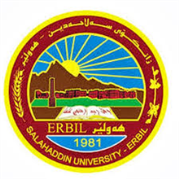 كۆلێژی:زاسته ئيسلاميه كانبه‌شی:به روه ردهژمێریاری                                                  فۆرمی سه‌روانه‌ی زێده‌كی مامۆستایان                                      مانگی: نیساناراز عبا س احمدڕۆژ/ كاتژمێر8:30-9:309:30-10:3010:30-11:3011:30-12:3012:30-1:301:30-2:302:30-3:303:30-4:304:30-5:30شەممەیەك شەممەدوو شەممەسێ شەممەتفسير ايات الاحكامتفسير ايات الاحكامچوار شەممەپێنج شەممەتفسير ايات الاحكامتفسير ايات الاحكامتفسير ايات الاحكامتفسير ايات الاحكامڕۆژڕۆژڕێكه‌وتتیۆری تیۆری پراكتیكیژمارەی سەروانەڕۆژڕێكه‌وتتیۆری پراكتیكیژمارەی سەروانەشەممەشەممەشەممە6/ 4یەك شەمەیەك شەمەیەك شەمە7/ 4دوو شەمەدوو شەمە1/ 4دوو شەمە8/ 4سێ شەمەسێ شەمە2/ 422سێ شەمە9/ 422چوار شەمەچوار شەمە3/ 4چوار شەمە10/ 4پێنج شەمەپێنج شەمە4/ 444پێنج شەمە11/ 4 44سه‌رپه‌رشتی پرۆژه‌ی ده‌رچونسه‌رپه‌رشتی پرۆژه‌ی ده‌رچونسه‌رپه‌رشتی پرۆژه‌ی ده‌رچون44سه‌رپه‌رشتی پرۆژه‌ی ده‌رچونسه‌رپه‌رشتی پرۆژه‌ی ده‌رچون44كۆى كاتژمێره‌كانكۆى كاتژمێره‌كانكۆى كاتژمێره‌كان1010كۆى كاتژمێره‌كانكۆى كاتژمێره‌كان1010ڕۆژڕۆژڕێكه‌وتتیۆری تیۆری پراكتیكیژمارەی سەروانەڕۆژڕێكه‌وتتیۆری پراكتیكیژمارەی سەروانەشەممەشەممە13/ 4شەممە20/ 4یەك شەمەیەك شەمە14/ 4یەك شەمە21/ 4دوو شەمەدوو شەمە15/ 4دوو شەمە22/ 4سێ شەمەسێ شەمە16/ 422سێ شەمە23/ 422چوار شەمەچوار شەمە17/ 4چوار شەمە24/ 4پێنج شەمەپێنج شەمە18/ 444پێنج شەمە25/ 444سه‌رپه‌رشتی پرۆژه‌ی ده‌رچونسه‌رپه‌رشتی پرۆژه‌ی ده‌رچونسه‌رپه‌رشتی پرۆژه‌ی ده‌رچون44سه‌رپه‌رشتی پرۆژه‌ی ده‌رچونسه‌رپه‌رشتی پرۆژه‌ی ده‌رچون44كۆى كاتژمێره‌كانكۆى كاتژمێره‌كانكۆى كاتژمێره‌كان1010كۆى كاتژمێره‌كانكۆى كاتژمێره‌كان1010ڕۆژڕێكه‌وتتیۆری پراكتیكیژمارەی سەروانەناوی مامۆستا: نازناوی زانستی: اراز عباس احمدبەشوانەى ياسايى:12بەشوانەی هەمواركراو:ته‌مه‌ن:1980كۆی سەروانە:46هۆكاری دابه‌زینی نیساب:6قوتابي دكتوراناوی مامۆستا: نازناوی زانستی: اراز عباس احمدبەشوانەى ياسايى:12بەشوانەی هەمواركراو:ته‌مه‌ن:1980كۆی سەروانە:46هۆكاری دابه‌زینی نیساب:6قوتابي دكتوراناوی مامۆستا: نازناوی زانستی: اراز عباس احمدبەشوانەى ياسايى:12بەشوانەی هەمواركراو:ته‌مه‌ن:1980كۆی سەروانە:46هۆكاری دابه‌زینی نیساب:6قوتابي دكتوراناوی مامۆستا: نازناوی زانستی: اراز عباس احمدبەشوانەى ياسايى:12بەشوانەی هەمواركراو:ته‌مه‌ن:1980كۆی سەروانە:46هۆكاری دابه‌زینی نیساب:6قوتابي دكتوراناوی مامۆستا: نازناوی زانستی: اراز عباس احمدبەشوانەى ياسايى:12بەشوانەی هەمواركراو:ته‌مه‌ن:1980كۆی سەروانە:46هۆكاری دابه‌زینی نیساب:6قوتابي دكتوراناوی مامۆستا: نازناوی زانستی: اراز عباس احمدبەشوانەى ياسايى:12بەشوانەی هەمواركراو:ته‌مه‌ن:1980كۆی سەروانە:46هۆكاری دابه‌زینی نیساب:6قوتابي دكتوراناوی مامۆستا: نازناوی زانستی: اراز عباس احمدبەشوانەى ياسايى:12بەشوانەی هەمواركراو:ته‌مه‌ن:1980كۆی سەروانە:46هۆكاری دابه‌زینی نیساب:6قوتابي دكتوراشەممە27/ 4ناوی مامۆستا: نازناوی زانستی: اراز عباس احمدبەشوانەى ياسايى:12بەشوانەی هەمواركراو:ته‌مه‌ن:1980كۆی سەروانە:46هۆكاری دابه‌زینی نیساب:6قوتابي دكتوراناوی مامۆستا: نازناوی زانستی: اراز عباس احمدبەشوانەى ياسايى:12بەشوانەی هەمواركراو:ته‌مه‌ن:1980كۆی سەروانە:46هۆكاری دابه‌زینی نیساب:6قوتابي دكتوراناوی مامۆستا: نازناوی زانستی: اراز عباس احمدبەشوانەى ياسايى:12بەشوانەی هەمواركراو:ته‌مه‌ن:1980كۆی سەروانە:46هۆكاری دابه‌زینی نیساب:6قوتابي دكتوراناوی مامۆستا: نازناوی زانستی: اراز عباس احمدبەشوانەى ياسايى:12بەشوانەی هەمواركراو:ته‌مه‌ن:1980كۆی سەروانە:46هۆكاری دابه‌زینی نیساب:6قوتابي دكتوراناوی مامۆستا: نازناوی زانستی: اراز عباس احمدبەشوانەى ياسايى:12بەشوانەی هەمواركراو:ته‌مه‌ن:1980كۆی سەروانە:46هۆكاری دابه‌زینی نیساب:6قوتابي دكتوراناوی مامۆستا: نازناوی زانستی: اراز عباس احمدبەشوانەى ياسايى:12بەشوانەی هەمواركراو:ته‌مه‌ن:1980كۆی سەروانە:46هۆكاری دابه‌زینی نیساب:6قوتابي دكتوراناوی مامۆستا: نازناوی زانستی: اراز عباس احمدبەشوانەى ياسايى:12بەشوانەی هەمواركراو:ته‌مه‌ن:1980كۆی سەروانە:46هۆكاری دابه‌زینی نیساب:6قوتابي دكتورایەك شەمە28/ 4ناوی مامۆستا: نازناوی زانستی: اراز عباس احمدبەشوانەى ياسايى:12بەشوانەی هەمواركراو:ته‌مه‌ن:1980كۆی سەروانە:46هۆكاری دابه‌زینی نیساب:6قوتابي دكتوراناوی مامۆستا: نازناوی زانستی: اراز عباس احمدبەشوانەى ياسايى:12بەشوانەی هەمواركراو:ته‌مه‌ن:1980كۆی سەروانە:46هۆكاری دابه‌زینی نیساب:6قوتابي دكتوراناوی مامۆستا: نازناوی زانستی: اراز عباس احمدبەشوانەى ياسايى:12بەشوانەی هەمواركراو:ته‌مه‌ن:1980كۆی سەروانە:46هۆكاری دابه‌زینی نیساب:6قوتابي دكتوراناوی مامۆستا: نازناوی زانستی: اراز عباس احمدبەشوانەى ياسايى:12بەشوانەی هەمواركراو:ته‌مه‌ن:1980كۆی سەروانە:46هۆكاری دابه‌زینی نیساب:6قوتابي دكتوراناوی مامۆستا: نازناوی زانستی: اراز عباس احمدبەشوانەى ياسايى:12بەشوانەی هەمواركراو:ته‌مه‌ن:1980كۆی سەروانە:46هۆكاری دابه‌زینی نیساب:6قوتابي دكتوراناوی مامۆستا: نازناوی زانستی: اراز عباس احمدبەشوانەى ياسايى:12بەشوانەی هەمواركراو:ته‌مه‌ن:1980كۆی سەروانە:46هۆكاری دابه‌زینی نیساب:6قوتابي دكتوراناوی مامۆستا: نازناوی زانستی: اراز عباس احمدبەشوانەى ياسايى:12بەشوانەی هەمواركراو:ته‌مه‌ن:1980كۆی سەروانە:46هۆكاری دابه‌زینی نیساب:6قوتابي دكتورادوو شەمە29/ 4ناوی مامۆستا: نازناوی زانستی: اراز عباس احمدبەشوانەى ياسايى:12بەشوانەی هەمواركراو:ته‌مه‌ن:1980كۆی سەروانە:46هۆكاری دابه‌زینی نیساب:6قوتابي دكتوراناوی مامۆستا: نازناوی زانستی: اراز عباس احمدبەشوانەى ياسايى:12بەشوانەی هەمواركراو:ته‌مه‌ن:1980كۆی سەروانە:46هۆكاری دابه‌زینی نیساب:6قوتابي دكتوراناوی مامۆستا: نازناوی زانستی: اراز عباس احمدبەشوانەى ياسايى:12بەشوانەی هەمواركراو:ته‌مه‌ن:1980كۆی سەروانە:46هۆكاری دابه‌زینی نیساب:6قوتابي دكتوراناوی مامۆستا: نازناوی زانستی: اراز عباس احمدبەشوانەى ياسايى:12بەشوانەی هەمواركراو:ته‌مه‌ن:1980كۆی سەروانە:46هۆكاری دابه‌زینی نیساب:6قوتابي دكتوراناوی مامۆستا: نازناوی زانستی: اراز عباس احمدبەشوانەى ياسايى:12بەشوانەی هەمواركراو:ته‌مه‌ن:1980كۆی سەروانە:46هۆكاری دابه‌زینی نیساب:6قوتابي دكتوراناوی مامۆستا: نازناوی زانستی: اراز عباس احمدبەشوانەى ياسايى:12بەشوانەی هەمواركراو:ته‌مه‌ن:1980كۆی سەروانە:46هۆكاری دابه‌زینی نیساب:6قوتابي دكتوراناوی مامۆستا: نازناوی زانستی: اراز عباس احمدبەشوانەى ياسايى:12بەشوانەی هەمواركراو:ته‌مه‌ن:1980كۆی سەروانە:46هۆكاری دابه‌زینی نیساب:6قوتابي دكتوراسێ شەمە30/ 422ناوی مامۆستا: نازناوی زانستی: اراز عباس احمدبەشوانەى ياسايى:12بەشوانەی هەمواركراو:ته‌مه‌ن:1980كۆی سەروانە:46هۆكاری دابه‌زینی نیساب:6قوتابي دكتوراناوی مامۆستا: نازناوی زانستی: اراز عباس احمدبەشوانەى ياسايى:12بەشوانەی هەمواركراو:ته‌مه‌ن:1980كۆی سەروانە:46هۆكاری دابه‌زینی نیساب:6قوتابي دكتوراناوی مامۆستا: نازناوی زانستی: اراز عباس احمدبەشوانەى ياسايى:12بەشوانەی هەمواركراو:ته‌مه‌ن:1980كۆی سەروانە:46هۆكاری دابه‌زینی نیساب:6قوتابي دكتوراناوی مامۆستا: نازناوی زانستی: اراز عباس احمدبەشوانەى ياسايى:12بەشوانەی هەمواركراو:ته‌مه‌ن:1980كۆی سەروانە:46هۆكاری دابه‌زینی نیساب:6قوتابي دكتوراناوی مامۆستا: نازناوی زانستی: اراز عباس احمدبەشوانەى ياسايى:12بەشوانەی هەمواركراو:ته‌مه‌ن:1980كۆی سەروانە:46هۆكاری دابه‌زینی نیساب:6قوتابي دكتوراناوی مامۆستا: نازناوی زانستی: اراز عباس احمدبەشوانەى ياسايى:12بەشوانەی هەمواركراو:ته‌مه‌ن:1980كۆی سەروانە:46هۆكاری دابه‌زینی نیساب:6قوتابي دكتوراناوی مامۆستا: نازناوی زانستی: اراز عباس احمدبەشوانەى ياسايى:12بەشوانەی هەمواركراو:ته‌مه‌ن:1980كۆی سەروانە:46هۆكاری دابه‌زینی نیساب:6قوتابي دكتوراچوار شەمەناوی مامۆستا: نازناوی زانستی: اراز عباس احمدبەشوانەى ياسايى:12بەشوانەی هەمواركراو:ته‌مه‌ن:1980كۆی سەروانە:46هۆكاری دابه‌زینی نیساب:6قوتابي دكتوراناوی مامۆستا: نازناوی زانستی: اراز عباس احمدبەشوانەى ياسايى:12بەشوانەی هەمواركراو:ته‌مه‌ن:1980كۆی سەروانە:46هۆكاری دابه‌زینی نیساب:6قوتابي دكتوراناوی مامۆستا: نازناوی زانستی: اراز عباس احمدبەشوانەى ياسايى:12بەشوانەی هەمواركراو:ته‌مه‌ن:1980كۆی سەروانە:46هۆكاری دابه‌زینی نیساب:6قوتابي دكتوراناوی مامۆستا: نازناوی زانستی: اراز عباس احمدبەشوانەى ياسايى:12بەشوانەی هەمواركراو:ته‌مه‌ن:1980كۆی سەروانە:46هۆكاری دابه‌زینی نیساب:6قوتابي دكتوراناوی مامۆستا: نازناوی زانستی: اراز عباس احمدبەشوانەى ياسايى:12بەشوانەی هەمواركراو:ته‌مه‌ن:1980كۆی سەروانە:46هۆكاری دابه‌زینی نیساب:6قوتابي دكتوراناوی مامۆستا: نازناوی زانستی: اراز عباس احمدبەشوانەى ياسايى:12بەشوانەی هەمواركراو:ته‌مه‌ن:1980كۆی سەروانە:46هۆكاری دابه‌زینی نیساب:6قوتابي دكتوراناوی مامۆستا: نازناوی زانستی: اراز عباس احمدبەشوانەى ياسايى:12بەشوانەی هەمواركراو:ته‌مه‌ن:1980كۆی سەروانە:46هۆكاری دابه‌زینی نیساب:6قوتابي دكتوراپێنج شەمەناوی مامۆستا: نازناوی زانستی: اراز عباس احمدبەشوانەى ياسايى:12بەشوانەی هەمواركراو:ته‌مه‌ن:1980كۆی سەروانە:46هۆكاری دابه‌زینی نیساب:6قوتابي دكتوراناوی مامۆستا: نازناوی زانستی: اراز عباس احمدبەشوانەى ياسايى:12بەشوانەی هەمواركراو:ته‌مه‌ن:1980كۆی سەروانە:46هۆكاری دابه‌زینی نیساب:6قوتابي دكتوراناوی مامۆستا: نازناوی زانستی: اراز عباس احمدبەشوانەى ياسايى:12بەشوانەی هەمواركراو:ته‌مه‌ن:1980كۆی سەروانە:46هۆكاری دابه‌زینی نیساب:6قوتابي دكتوراناوی مامۆستا: نازناوی زانستی: اراز عباس احمدبەشوانەى ياسايى:12بەشوانەی هەمواركراو:ته‌مه‌ن:1980كۆی سەروانە:46هۆكاری دابه‌زینی نیساب:6قوتابي دكتوراناوی مامۆستا: نازناوی زانستی: اراز عباس احمدبەشوانەى ياسايى:12بەشوانەی هەمواركراو:ته‌مه‌ن:1980كۆی سەروانە:46هۆكاری دابه‌زینی نیساب:6قوتابي دكتوراناوی مامۆستا: نازناوی زانستی: اراز عباس احمدبەشوانەى ياسايى:12بەشوانەی هەمواركراو:ته‌مه‌ن:1980كۆی سەروانە:46هۆكاری دابه‌زینی نیساب:6قوتابي دكتوراناوی مامۆستا: نازناوی زانستی: اراز عباس احمدبەشوانەى ياسايى:12بەشوانەی هەمواركراو:ته‌مه‌ن:1980كۆی سەروانە:46هۆكاری دابه‌زینی نیساب:6قوتابي دكتوراسه‌رپه‌رشتی پرۆژه‌ی ده‌رچونسه‌رپه‌رشتی پرۆژه‌ی ده‌رچون44ناوی مامۆستا: نازناوی زانستی: اراز عباس احمدبەشوانەى ياسايى:12بەشوانەی هەمواركراو:ته‌مه‌ن:1980كۆی سەروانە:46هۆكاری دابه‌زینی نیساب:6قوتابي دكتوراناوی مامۆستا: نازناوی زانستی: اراز عباس احمدبەشوانەى ياسايى:12بەشوانەی هەمواركراو:ته‌مه‌ن:1980كۆی سەروانە:46هۆكاری دابه‌زینی نیساب:6قوتابي دكتوراناوی مامۆستا: نازناوی زانستی: اراز عباس احمدبەشوانەى ياسايى:12بەشوانەی هەمواركراو:ته‌مه‌ن:1980كۆی سەروانە:46هۆكاری دابه‌زینی نیساب:6قوتابي دكتوراناوی مامۆستا: نازناوی زانستی: اراز عباس احمدبەشوانەى ياسايى:12بەشوانەی هەمواركراو:ته‌مه‌ن:1980كۆی سەروانە:46هۆكاری دابه‌زینی نیساب:6قوتابي دكتوراناوی مامۆستا: نازناوی زانستی: اراز عباس احمدبەشوانەى ياسايى:12بەشوانەی هەمواركراو:ته‌مه‌ن:1980كۆی سەروانە:46هۆكاری دابه‌زینی نیساب:6قوتابي دكتوراناوی مامۆستا: نازناوی زانستی: اراز عباس احمدبەشوانەى ياسايى:12بەشوانەی هەمواركراو:ته‌مه‌ن:1980كۆی سەروانە:46هۆكاری دابه‌زینی نیساب:6قوتابي دكتوراناوی مامۆستا: نازناوی زانستی: اراز عباس احمدبەشوانەى ياسايى:12بەشوانەی هەمواركراو:ته‌مه‌ن:1980كۆی سەروانە:46هۆكاری دابه‌زینی نیساب:6قوتابي دكتوراكۆى كاتژمێره‌كانكۆى كاتژمێره‌كان66كاتژمێر	XXX    دینار    دینارواژۆی مامۆستاسەرۆكی بەشڕاگری كۆلیژ